NUST School of Electrical Engineering and Computer Science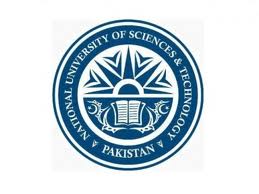            A center of excellence for quality education and research       Application - Retake Exam for Missed MSE / ESEStudent Name ______________________________ CMS ID ____________________________Prog/Batch ______________ Section_______ Semester __________ CGPA _______________ Email Address ___________________________________ Mobile No _____________________I am applying for Retake exam of missed MSE/ESE of following course(s):-Following Supporting Documents are attached with this application:- Undertaking:    I understand that I will be charged fee of Rs. 5,000/ per course for retake exam, if my application is approved by DBS/FBS. Date: _____________                                   		           Student’s Signature: _____________(For Official Use Only)UG Coordinator:      	-    Recommended/Not Recommended   	Signatures:______________HOD:  			-   Recommended/Not Recommended	  Signatures: _____________Assoc Dean:  		-   Recommended/Not Recommended	  Signatures: _____________					Dean/Principal      				   	Approved / Not Approved	         Signatures:_______________DCE-SEECS:S. No.Course CodeCourse TitleName of Faculty